KEMENTRIAN RISET TEKNOLOGI DAN PENDIDIKAN TINGGI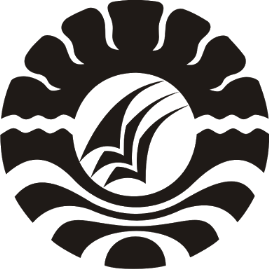 UNIVERSITAS NEGERI MAKASSARFAKULTAS ILMU PENDIDIKANPROGRAM STUDI PENDIDIKAN GURU SEKOLAH DASARJl. Tamalate I Tidung MakassarTelp.(0411) 884457, Fax (0411) 883076Laman : www.unm.ac.idPERSETUJUAN PEMBIMBINGSkripsi dengan judul  Penerapan Model Pembelajaran  Kooperatif Tipe Example Non Example untuk Meningkatkan Hasil Belajar IPA pada Siswa Kelas V SDN Moncobalang 1 Kecamatan Barombong Kabupaten GowaAtas Nama:	Nama		: Hasniah 	Nim		: 1447040020	Jur/ Prodi	: Pendidikan Guru Sekolah Dasar	Fakultas	: Ilmu Pendidikan Setelah diperiksa dan diteliti, naskah Skripsi  ini telah memenuhi syarat untuk diujikan.Makassar,   Juli  2018Pembimbing I							Pembimbing IIDrs. Andi Makkasau M.Si					Nur Abidah Idrus, S.Pd., M.Pd.NIP. 19650715 199303 1 003					NIP. 19760617 200604 2 001Disahkanan. Ketua Program StudiKetua UUP PGSD Makassar FIP UNM Dra. Hj. Rosdiah Salam,  M.Pd.NIP. 19620310 198703 2 002